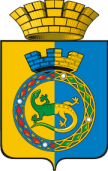 АДМИНИСТРАЦИЯ ГОРНОУРАЛЬСКОГО ГОРОДСКОГО ОКРУГАУПРАВЛЕНИЕ ОБРАЗОВАНИЯПРИКАЗОб участии образовательных организаций, подведомственных Управлению образования администрации Горноуральского городского округа, в проведении межведомственной комплексной профилактической операции «Подросток» на территории Горноуральского городского округа в 2022 году     В целях исполнения постановления Правительства Свердловской области от 03.05.2018 года № 234-ПП «О ежегодной областной межведомственной комплексной профилактической операции «Подросток» (далее – «Подросток»), в соответствии с постановлением Территориальной комиссии по делам несовершеннолетних и защите их прав Пригородного района от 13.04.2022 года № 10 «Об организации и проведении межведомственной комплексной профилактической операции «Подросток» на территории Горноуральского городского округа в 2022 году», для повышения эффективности мероприятий по профилактике безнадзорности и правонарушений несовершеннолетних в период летних каникулПРИКАЗЫВАЮ:Провести на территории Горноуральского городского округа межведомственную комплексную  профилактическую операцию «Подросток» (далее – операция «Подросток») с 15 апреля по 15 ноября 2022 года в три этапа: подготовительный – апрель-май 2022 года, основной – июнь-сентябрь 2022 года, заключительный – октябрь-ноябрь 2022 года.Утвердить форму отчета об итогах проведения операции «Подросток». (Приложение 1).3. Руководителям подведомственных образовательных организаций:- принять участие в проведении межведомственной комплексной операции «Подросток», проводимой на территории Горноуральского городского округа в период с 15 мая по 15 ноября 2022 в соответствии с этапами операции подросток (пункт 1 настоящего приказа);- назначить ответственных лиц за контроль организации летней занятости несовершеннолетних состоящих на учете комиссии и несовершеннолетних возраста от 6 до 17 лет, воспитывающихся в семьях, состоящих на учете комиссии и предоставление ежемесячной информации о ходе ее организации. Копии приказов о назначении ответственных направить главному специалисту Управления образования администрации Горноуральского городского округа И.Г. Плужниковой в срок до 20.05.2022;- в срок до 23 мая 2022 года заполнить и направить в территориальную комиссию по делам несовершеннолетних и защите их прав Пригородного района (далее-ТКДН и ЗП Пригородного района) карты мониторинга летней занятости несовершеннолетних (Приложение №2), состоящих на учете ТКДН и ЗП Пригородного района и несовершеннолетних возраста от 6 до 17 лет, воспитывающихся в семьях, состоящих на учете комиссии;- в период проведения операции «Подросток» организовать и провести мероприятия, посвященные праздничным дням:	1 июня 2022 года – Международный день защиты детей;	27 июня 2022 года – День молодежи;	1 сентября 2022 года – День знаний;- во время проведения операции «Подросток» организовать мероприятия, направленные на реализацию Закона Свердловской области от 16.07.2009 № 73-ОЗ «Об установлении на территории Свердловской области мер по недопущению нахождения детей в местах, нахождение в которых может причинить вред здоровью детей, их физическому, интеллектуальному, психическому, духовному и нравственному развитию, и по недопущению нахождения детей в ночное время в общественных местах без сопровождения родителей (лиц, их заменяющих) или лиц, осуществляющих мероприятия с участием детей»;- уделить особое внимание на доступность и адресность информации о деятельности учреждений в период летних каникул: о работе кружков и секций, о проводимых мероприятиях, о работе летних площадок при учреждениях. Предусмотреть размещение информации в средствах массовой информации, в местах массового пребывания детей и подростков;- ежемесячно представлять в ТКДН и ЗП Пригородного района информацию о несовершеннолетних, состоящих на учёте в ТКДН и ЗП Пригородного района, не охваченных различными видами занятости, с указанием причин незанятости и принятым мерам по исправлению сложившейся ситуации;- представить сводный отчет (Приложение 1), а также в виде информационной справки (Приложение 3) в Управление образования администрации Горноуральского городского округа (главному специалисту И.Г. Плужниковой) о проведении операции «Подросток» в срок до 26.09.2022 года.6. Контроль исполнения настоящего приказа возложить на главного специалиста Управления образования администрации Горноуральского городского округа И.Г. Плужникову.Начальник                                                                                                        А.В. ЛуневПриложение №1 к приказу управления образования администрации   Горноуральского городского округа№__155______от_14.04.2022__      ОТЧЕТоб итогах проведения межведомственной комплексной профилактической операции «Подросток» на территории Горноуральского городского округа в 2022  годуОтчет составил_______________________________________________________________(Ф.И.О. должность)                                                                  Приложение №2 к приказу       управления образования администрации      Горноуральского городского округа                                                                        №___155_____от__14.04.2022________      КАРТАмониторинга летней занятости несовершеннолетнего, находящегося в социально-опасном положении, состоящего на учете ТКДН и ЗП Пригородного района или воспитывающегося в семье, находящейся в социально-опасном положении, состоящей на учете комиссии(заполняется в отношении несовершеннолетних в возрасте от 6 до 17 лет)Ф.И.О. несовершеннолетнего____________________________________________________________дата рождения_________________________________________________________________________адрес проживания______________________________________________________________________учащийся (будущий первоклассник) _________________________________________________                                                                                         (указать номер ОУ или название техникума)Ф.И.О. должность место работы и контактный телефон заполнившего карту__________________________________________________________________________________напримерИванова Ольга Ивановна, социальный педагог МБОУ СОШ №48 т. 8912661213Согласовано с родителем (законным представителем) «______» мая 2022 годаФ.И.О. родителя (законного представителя)______________________________________________________________________________________________________________________________подпись родителя__________Приложение №3 к приказууправления образования администрации   Горноуральского городского округа№___155_____от_14.04.2022___Информационная справка о проведении в 2022 году областной межведомственной комплексной профилактической операции «Подросток»____________________________________________________________(наименование образовательной организации)Вопросы, включенные в информационную справку:Организация взаимодействия образовательных учреждений, органов местного самоуправления, осуществляющих управление в сфере образования (далее – управления образования), с субъектами системы профилактики.Проведение межведомственных совещаний, семинаров по вопросам профилактики (в том числе для руководителей/заместителей руководителей образовательных учреждений).Участие специалистов системы образования в профилактических мероприятиях, организованных субъектами системы профилактики.Проведение комплексной профилактической работы по формированию ценностей здорового образа жизни, направленной на профилактику  вредных привычек, формирование законопослушного поведения (наименование мероприятий, охват обучающихся). Проведение комплексной профилактической работы по предупреждению жестокого обращения в отношении несовершеннолетних.Организация повышения квалификации педагогов по вопросам профилактики девиантного поведения обучающихся, обеспечения методического сопровождения профилактической работы педагогов. Обеспечение кадровой безопасности в образовательных учреждениях.Организация проведения профилактической и реабилитационной работы с несовершеннолетними «группы риска», состоящими на различных видах учетов.Организация занятости обучающихся в каникулярный период времени, проведение массовых мероприятий, развитие волонтерского движения (в том числе с детьми «группы риска»). Организация профилактических мероприятий, направленных на предупреждение детского травматизма и гибели (наименование мероприятий, охват обучающихся). Осуществление профилактики суицидального поведения несовершеннолетних. Взаимодействие со средствами массовой информации и информационное сопровождение мероприятий в период профилактической операции «Подросток» (наименование темы выступления/публикации, должность докладчика, место выступления/публикации).14.04.2022_155_г. Нижний Тагилг. Нижний Тагилв период с 15 апреля по 1 октября 2022 годав период с 15 апреля по 1 октября 2022 годав период с 15 апреля по 1 октября 2022 годав период с 15 апреля по 1 октября 2022 годав период с 15 апреля по 1 октября 2022 годаКодСодержание информацииСодержание информации2022 г.2022 г.Раздел 1. Силы, задействованные в операцииРаздел 1. Силы, задействованные в операцииРаздел 1. Силы, задействованные в операции1.1.Представители органов и учреждений системы профилактики, всегоПредставители органов и учреждений системы профилактики, всегоИз них:Из них:1.1.1.члены территориальной комиссиичлены территориальной комиссии1.1.2.специалисты органов управления образования и образовательных организацийспециалисты органов управления образования и образовательных организаций1.1.3.специалисты органов и учреждений социальной защитыспециалисты органов и учреждений социальной защиты1.1.4.специалисты органов службы занятости населенияспециалисты органов службы занятости населения1.1.5.специалисты органов и учреждений здравоохраненияспециалисты органов и учреждений здравоохранения1.1.6.специалисты органов молодежной политикиспециалисты органов молодежной политики1.1.7.специалисты учреждений физической культуры и спортаспециалисты учреждений физической культуры и спорта1.1.8.сотрудники органов внутренних делсотрудники органов внутренних дел1.1.9.сотрудники учреждений культурысотрудники учреждений культуры1.1.10.сотрудники уголовно-исполнительных инспекцийсотрудники уголовно-исполнительных инспекций1.1.11.иныеиныеРаздел 2. Работа с семьямиРаздел 2. Работа с семьямиРаздел 2. Работа с семьямиРаздел 2. Работа с семьямиРаздел 2. Работа с семьями2.8.Количество случаев по оказанию семьям мер поддержки, всегоКоличество случаев по оказанию семьям мер поддержки, всегоВ том числе:В том числе:2.8.1.информационная поддержкаинформационная поддержка2.8.2.консультационная поддержкаконсультационная поддержка2.8.3.организационная поддержкаорганизационная поддержка2.8.4.социальная поддержкасоциальная поддержка2.8.5.материальная поддержкаматериальная поддержкаРаздел 3. Защита прав и законных интересов несовершеннолетнихРаздел 3. Защита прав и законных интересов несовершеннолетнихРаздел 3. Защита прав и законных интересов несовершеннолетнихРаздел 3. Защита прав и законных интересов несовершеннолетнихРаздел 3. Защита прав и законных интересов несовершеннолетних3.1.Выявлено несовершеннолетних в возрасте от 6,5 до 18 лет, не посещавших образовательные учреждения на конец отчетного периода по неуважительной причинеВыявлено несовершеннолетних в возрасте от 6,5 до 18 лет, не посещавших образовательные учреждения на конец отчетного периода по неуважительной причинеВыявлено несовершеннолетних в возрасте от 6,5 до 18 лет, не посещавших образовательные учреждения на конец отчетного периода по неуважительной причине5.4.Возвращено в образовательные учреждения для продолжения обученияВозвращено в образовательные учреждения для продолжения обученияВозвращено в образовательные учреждения для продолжения обученияРаздел 9. Информационное обеспечение профилактических мероприятийРаздел 9. Информационное обеспечение профилактических мероприятийРаздел 9. Информационное обеспечение профилактических мероприятийРаздел 9. Информационное обеспечение профилактических мероприятийРаздел 9. Информационное обеспечение профилактических мероприятий9.1.Организованно выступлений, публикаций всеми субъектами профилактики, всего, Организованно выступлений, публикаций всеми субъектами профилактики, всего, Организованно выступлений, публикаций всеми субъектами профилактики, всего, В том числе:В том числе:В том числе:9.1.1.на телевидениина телевидениина телевидении9.1.2.на радиона радиона радио9.1.3.в газетах и журналахв газетах и журналахв газетах и журналах9.1.4.на официальных сайтах в сети «Интернет»на официальных сайтах в сети «Интернет»на официальных сайтах в сети «Интернет»июньиюльавгуствнести данные места пребывания и даты, напримерЗагородный оздоровительный лагерь «Солнечный» с 05.06.2022 по 25.06.2022 